ПроектО внесении изменений в приказ управления ЗАГС и архивов Липецкой области  «Об утверждении формы проверочного листа»В соответствии с частью 1 статьи 53 Федерального закона от 31 июля 2020 г. № 248-ФЗ «О государственном контроле (надзоре) и муниципальном контроле в Российской Федерации», пунктом 13 требований к разработке, содержанию, общественному обсуждению проектов форм проверочных листов, утверждению, применению, актуализации форм проверочных листов, а также случаев обязательного применения проверочных листов, утвержденных постановлением Правительства Российской Федерации от 27 октября 2021 г. № 1844, постановлением администрации Липецкой области от 28 августа 2023 г. № 469 «Об утверждении Положения о региональном государственном контроле (надзоре) за соблюдением законодательства об архивном деле на территории Липецкой области»ПРИКАЗЫВАЮ:Внести изменения в приказ управления ЗАГС и архивов Липецкой области от 19 апреля 2023 года № 1-н «Об утверждении формы проверочного листа» («Официальный интернет-портал правовой информации http://pravo.gov.ru, 25.04.2023, «Липецкая газета», № 47, 28.04.2023) следующие изменения:«Приложение изложить в следующей редакции:Начальник управления							С.А. КоролеваПРОВЕРОЧНЫЙ ЛИСТ(список контрольных вопросов, ответы на которые свидетельствуют о соблюдении или несоблюдении контролируемым лицом обязательных требований), применяемый при осуществлении регионального государственного контроля (надзора) за соблюдением законодательства об архивном деле на территории Липецкой областиСписок контрольных вопросов, отражающих содержание обязательных требований, ответы на которые свидетельствуют о соблюдении или несоблюдении контролируемым лицом обязательных требований«_____» _____________________ 20____ г.              (дата заполнения проверочного листа)___________________________________________________________________________________________________________________________________________________________________________________________________________________________________________________(должность, фамилия и инициалы должностного лица контрольного (надзорного) органа, в должностные обязанности которого в соответствии с положением о региональном государственном контроле (надзоре) за соблюдением законодательства об архивном деле на территории Липецкой области, должностным регламентом или должностной инструкцией входит осуществление полномочий по данному виду контроля (надзора), в том числе проведение контрольных (надзорных) мероприятий, проводящего контрольное (надзорное) мероприятие и заполняющего проверочный лист)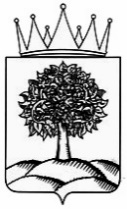 УПРАВЛЕНИЕ ЗАГС И АРХИВОВ ЛИПЕЦКОЙ ОБЛАСТИПРИКАЗУПРАВЛЕНИЕ ЗАГС И АРХИВОВ ЛИПЕЦКОЙ ОБЛАСТИПРИКАЗУПРАВЛЕНИЕ ЗАГС И АРХИВОВ ЛИПЕЦКОЙ ОБЛАСТИПРИКАЗУПРАВЛЕНИЕ ЗАГС И АРХИВОВ ЛИПЕЦКОЙ ОБЛАСТИПРИКАЗ_________________г. Липецк№_________Приложениек приказу управления ЗАГС и архивов Липецкой области «Об утверждении формы проверочного листа»QR-кодНаименование вида регионального государственного контроля (надзора)Наименование контрольного (надзорного) органа Реквизиты нормативного правового акта об утверждении формы проверочного листаВид контрольного (надзорного) мероприятияОбъект государственного контроля (надзора), в отношении которого проводится контрольное (надзорное) мероприятиеНаименование юридического лица (фамилия, имя и отчество (при наличии) индивидуального предпринимателя), его идентификационный номер налогоплательщика и (или) основной государственный регистрационный номер,  являющегося контролируемым лицом Адрес юридического лица (его филиалов, представительств, обособленных структурных подразделений) (адрес регистрации индивидуального предпринимателя), являющегося контролируемым лицомМесто проведения контрольного (надзорного) мероприятия с заполнением проверочного листаРеквизиты решения контрольного (надзорного) органа о проведении контрольного (надзорного) мероприятия, подписанного уполномоченным должностным лицом контрольного (надзорного) органа Учетный номер контрольного (надзорного) мероприятия№п/пСписок контрольных вопросов, отражающих содержание обязательных требований, ответы на которые свидетельствуют о соблюдении или несоблюдении контролируемым лицом обязательных требованийРеквизиты нормативных правовых актов с указанием их структурных единиц, которыми установлены обязательные требованияОтветынаконтрольныевопросыОтветынаконтрольныевопросыОтветынаконтрольныевопросыПриме-чание(подлежит обязательному заполнению в случае заполнения графы «неприменимо»)№п/пСписок контрольных вопросов, отражающих содержание обязательных требований, ответы на которые свидетельствуют о соблюдении или несоблюдении контролируемым лицом обязательных требованийРеквизиты нормативных правовых актов с указанием их структурных единиц, которыми установлены обязательные требованияданетне-при-мени-моПриме-чание(подлежит обязательному заполнению в случае заполнения графы «неприменимо»)1. Создан ли архив в организации? Статья 13 Федерального закона от 22.10.2004 № 125-ФЗ «Об архивном деле в Российской Федерации» (далее – Федеральный закон № 125-ФЗ)Пункт 2 Правил организации хранения, комплектования, учета и использования документов Архивного фонда Российской Федерации и других архивных документов в государственных органах, органах местного самоуправления и организациях, утвержденных приказом Федерального архивного агентства от 31.07.2023 № 77 (далее – Правила № 77)2.Имеется ли экспертная комиссия в организации, организована ли ее работа?Пункт 14 Правил № 773.Наличие положения об экспертной комиссии, дата утверждения или согласованияПункт 18 Правил № 774.Наличие помещения для размещения архивных документовПункт 76-78 Правил № 775.Обеспечение нормативных условий хранения документов:- противопожарный режим (наличие пожарной сигнализации, оборудование помещения средствами пожаротушения);- охранный режим (наличие охранной сигнализации, наличие решеток на окнах и металлических дверей, контроль доступа в архивохранилище и помещения архива);- температурно-влажностный режим;- световой режим;- санитарно-гигиенический режимПункты 76-93 Правил № 776.Оснащение помещений специальным оборудованием для хранения документов Пункт 80-82 Правил № 777.Выполнение требований к размещению документов в архивохранилищеПункты 80,83-84,94 Правил № 778.Проверка наличия и состояния документовПункты 97,98-104 Правил № 779.Наличие номенклатуры дел, согласование с ЭПК управления ЗАГС и архивов Липецкой областиПункты 7,8,10-13 Правил № 7710.Формирование и оформление завершенных делопроизводством дел, соответствие их предъявленным требованиямПункты 34-75 Правил № 7711.Подготовка документов для передачи в архив (проведение экспертизы ценности документов, составление описей, актов об уничтожении документов и дел, не подлежащих хранению, исторической справки к фонду) Пункты 15-17,20,23,27,31 Правил № 7712.Представление на утверждение и согласование описей дел постоянного хранения и по личному составу на ЭПК управления ЗАГС и архивов Липецкой области через 3 года после завершения дел в делопроизводствеПункт 28-30,32 Правил № 7713.Факты утраты документов, отнесенных к составу Архивного фонда Российской Федерации и документов по личному составуПункт 104 Правил № 7714.Проведение ежегодной паспортизацииПункт 115 Правил № 7715.Наличие в архиве организации документов, хранящихся сверх установленного срока, документов других организацийСтатьи 21-22.1 Федерального закона № 125-ФЗ Пункт 216 Правил № 77